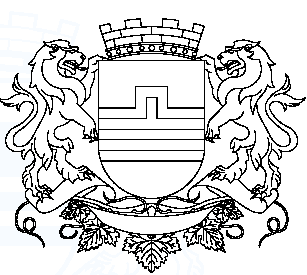 GLAVNI GRAD PODGORICANa osnovu čl. 48a i 48b Odluke o pravima iz socijalne i dječje zaštite („Službeni list CG - Opštinski propisi“, br. 49/19 i 47/21), Komisija za naknadu dijela troškova zakupnine (u daljem tekstu: Komisija), objavljujeJAVNI POZIVZA NAKNADU DIJELA TROŠKOVA ZAKUPNINE1. Pravo na naknadu dijela troškova zakupnine iz ugovora o zakupu stana odnosno drugog stambenog objekta (u daljem tekstu: ugovor o zakupu) može ostvariti zakupac sa prebivalištem u Podgorici.2. Naknada dijela troškova zakupnine odobrava se na period od 12 mjeseci.3. Visina naknade dijela troškova zakupnine iznosi 50 eura mjesečno.4. Sredstva za naknadu dijela troškova zakupnine isplaćuju se u tekućem mjesecu najkasnije do desetog za prethodni mjesec.5. Odlukom o budžetu Glavnog grada Podgorice za 2022. godinu ("Službeni list CG - Opštinski propisi", broj 47/21) predviđen je iznos sredstava za naknadu dijela troškova zakupnine u iznosu od 300.000,00 EUR.6. Kriterijumi za bodovanje:-broj članova porodičnog  domaćinstva (do tri člana - 5 bodova; više od tri člana - 10 bodova; više od pet članova - 15 bodova);-neposjedovanje nepokretnosti za sve članove porodičnog domaćinstva (ne posjeduju nepokretnosti na teritoriji ili van teritorije Podgorice - 20 bodova; posjeduju jednu nepokretnost van teritorije Podgorice - 15 bodova; posjeduju dvije ili više nepokretnosti van teritorije Podgorice - 5 bodova);-ukupni prihod porodičnog domaćinstva (do 500 EUR - 15 bodova; više od 500 EUR - 10 bodova; više od 800 EUR - 5 bodova).7. Uz prijavu na ovaj poziv dostavlja se kopija biometrijske lične karte podnosioca prijave izdata od Područne jedinice Podgorica - Ministarstvo unutrašnjih poslova. Obrazac za prijavu na ovaj poziv može se preuzeti sa internet stranice Glavnog grada (www.podgorica.me).8. Komisija utvrđuje rang listu za naknadu dijela troškove zakupnine za lica koja ispunjavaju uslove iz ovog poziva. Lista se objavljuje na internet stranici Glavnog grada. Lica koja su se prijavila na ovaj poziv imaju pravo prigovora Komisiji u roku od pet dana od dana objavljivanja rang liste na internet stranici Glavnog grada (www.podgorica.me). Odluka Komisije po prigovoru je konačna i objavljuje se na internet stranici Glavnog grada (www.podgorica.me).9. Nakon što je utvrdila konačnu rang listu, Komisija donosi odluku o naknadi dijela troškove zakupnine. Odluka o naknadi dijela troškove zakupnine objavljuje se na internet stranici Glavnog grada (www.podgorica.me). 10. Odluka o naknadi dijela troškove zakupnine dostavlja se gradonačelniku Glavnog grada koji zaključuje ugovor o naknadi dijela troškove zakupnine kojim se uređuju prava i obaveze Glavnog grada i zakupca. 11. Rok za podnošenje prijava na ovaj poziv je 30 dana od dana objavljivanja. Nepotpune i neblagovremene prijave neće se razmatrati.12. Prijave na ovaj poziv dostavljaju se u zatvorenoj koverti, na adresu: Ulica Njegoševa broj 13, Podgorica; na koverti je potrebno naznačiti: PRIJAVA NA JAVNI POZIV ZA NAKNADU DIJELA TROŠKOVA ZAKUPNINE - KOMISIJA ZA NAKNADU DIJELA TROŠKOVA ZAKUPNINE.13. Glavni grad ne snosi troškove koji su nastali povodom prijave na ovaj poziv, dostavljeni materijal se ne vraća i ostaje u arhivi Glavnog grada. Ako se utvrdi da su uz prijavu na ovaj poziv dostavljeni neistiniti podaci koji su uticali na utvrđivanje uspunjenosti uslova iz ovog poziva, zakupac je dužan da vrati cjelokupan iznos koji je ostvario dostavljanjem neistinitih podataka.14. Dodatne informacije mogu se dobiti na telefone: 020 665-079 i 020 665-084 ili na elektronsku adresu: mila.kaljevic@podgorica.me.15. Ovaj poziv objavljuje se na internet stranici Glavnog grada (www.podgorica.me) i u jednom dnevnom štampanom mediju koji se distribuira na cijeloj teritoriji Crne Gore. 